ACUERDO DE APOYO PARA LA TOMA DE DECISIONES¿Qué es el Apoyo para la Toma de Decisiones?El Apoyo para la toma de decisiones es un proceso que ayuda a la persona a tomar sus propias decisiones de acuerdo con su voluntad, deseos y preferencias con ayuda de otra persona.Las decisiones se pueden tomar en diferentes áreas, por ejemplo, a la hora de hacer compras, utilizar internet, gestionar los ahorros o escogiendo entre dos tratamientos médicos ofrecidos por el doctor.En el Acuerdo  de Apoyo tú eliges a alguien en quien confías (llamado “profesional de apoyo”) para que te ayude a tener la información que necesitas para tomar una decisión, valorar diferentes opciones, entender los riesgos y beneficios y comunicar tus decisiones a otras personas.El AcuerdoÉste documento te permite elegir a una persona que te ayudará a tomar decisiones. Ésta persona se llama “profesional de apoyo”. Además, tendrás que elegir a otra persona, el “facilitador”. Esta persona te puede ayudar a evaluar el progreso y asegurar que el acuerdo funciona como desees. Si no estás contento con el “profesional de apoyo”, puedes comentárselo al “facilitador” y si lo deseas pedir un cambio o, si se da el caso, terminar el acuerdo.En éste documento describirás las áreas de tu vida donde necesitas apoyo.Entiendo qué es el apoyo para la toma decisiones y qué implica que yo reciba apoyo mediante este acuerdoDeclaro aquí que necesito y quiero este tipo de apoyo en ciertas áreas de mi vida.Por todo esto:Acepto a la siguiente persona como profesional de apoyo:Permito al profesional de apoyo que me ayude con decisiones sobre:Mi profesional de apoyo no puede tomar decisiones por mí, sino que debe ayudarme a que sea yo quién las tome.Por eso, quiero que el profesional de apoyo:Así mismo, acepto a la siguiente persona como facilitador:_______________________________________________Particularmente, deseo que el facilitador me ayude con lo siguiente: Este acuerdo será efectivo a partir de su firma y durará ____ meses más.Se distribuirán copias del acuerdo a la Persona, al profesional de apoyo y al facilitador.Acepto actuar como profesional de apoyo.
(firma del profesional de apoyo) (nombre del profesional de apoyo)Acepto actuar como facilitador.
(firma del facilitador) (nombre del facilitador)Firma
(firma de la persona) (nombre de la persona)Firmado en: (sitio)Fecha:  Como gestionar mis finanzas o mi dinero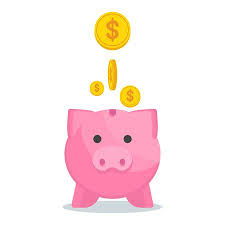 En concreto, quiero________________________________________________________________________________________________________________________________________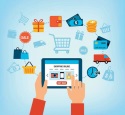  Derechos del consumidor (cuando hago compras por internet) En concreto, quiero_______________________________________________________________________________________________________________________________________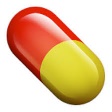  Mi salud  En concreto, quiero ________________________________________________________________________________________________________________________________________ … …Me ayude a tener información relevante para las decisiones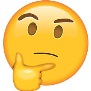 Me ayude a entender las opciones para poder decidir; y/o 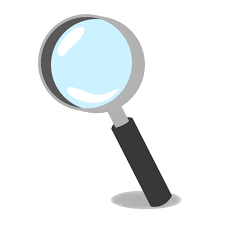 Me ayude a comunicar la decisión a otras personas.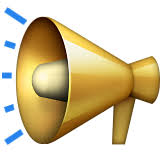 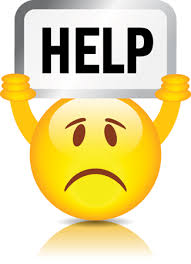 A identificar profesionales de apoyo.A ayudarme a entender cómo funciona el Acuerdo.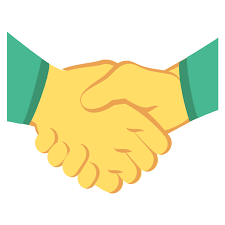 A asistirme en la resolución de conflictos con el profesional de apoyo.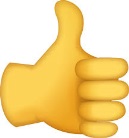 A evaluar la calidad y la satisfacción de los acuerdos. 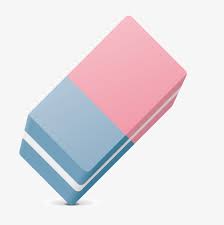 A ayudarme a cambiar el acuerdo si es necesario A ayudarme con la finalización del acuerdo.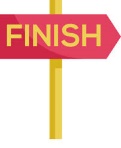 